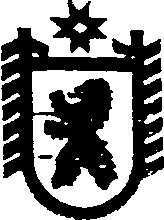 Республика КарелияАДМИНИСТРАЦИЯ СЕГЕЖСКОГО МУНИЦИПАЛЬНОГО РАЙОНАПОСТАНОВЛЕНИЕот  17  января  2018 года   №  20 СегежаО признании утратившим силу постановления администрации Сегежского муниципального района от 26 декабря  2013 г. № 1575        Администрация  Сегежского муниципального района  п о с т а н о в л я е т: 	1.  Признать утратившим силу постановление администрации Сегежского муниципального района 26 декабря  2013 г.  №  1575 " О согласовании  перечня  дополнительно-образовательных платных услуг физкультурно - оздоровительной направленности, относящихся к основным видам деятельности муниципального общеобразовательного учреждения Средняя общеобразовательная школа                         п. Надвоицы, для граждан и юридических лиц и об  утверждении прейскуранта цен на дополнительно-образовательные платные услуги    физкультурно - оздоровительной  направленности  муниципального общеобразовательного учреждения Средняя общеобразовательная школа п. Надвоицы".	  2.  Обнародовать настоящее постановление путем размещения в газете «Доверие» объявления о его принятии с указанием времени и места ознакомления с ним, а также путем размещения официального текста настоящего постановления в информационно-телекоммуникационной сети «Интернет» на официальном сайте администрации Сегежского муниципального района http://home.onego.ru/~segadmin.           Глава администрацииСегежского муниципального района                                                            Ю.В.ШульговичРазослать: в дело, УЭР, СОШ п. Надвоицы.